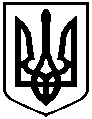 МІНІСТЕРСТВО ОСВІТИ І НАУКИ УКРАЇНИНАЦІОНАЛЬНИЙ ТЕХНІЧНИЙ УНІВЕРСИТЕТ УКРАЇНИ«КИЇВСЬКИЙ ПОЛІТЕХНІЧНИЙ ІНСТИТУТ
імені ІГОРЯ СІКОРСЬКОГО»Факультет електроникиКафедра промислової електронікиЗВІТЗ ПЕРЕДДИПЛОМНОЇ ПРАКТИКИ у   НДІ електроніки та мікросистемної техніки КПІ ім. Ігоря Сікорського  1в  період  з  « 02 »  вересня    по  « 27 »  жовтня    2019 р.студента  2  курсу, групи   ДС-81мп    _________________________________(прізвище, ініціали)Керівник практики					 _____________________________від підприємства							(прізвище, ініціали)Оцінка ___________					дата _________  __________(підпис)Керівник практики					 _____________________________від кафедри	 							 (прізвище, ініціали)Оцінка ___________					дата _________  __________ (підпис)КиївКПІ ім. Ігоря Сікорського2019І. Вступ(Мета і завдання практики, актуальність дослідження, об’єкт і предмет, 
зв’язок роботи з науковими програмами, темами, планами)__________________________________________________________________________________________________________________________________________________________________________________________________________________……………………..ІІ. Зміст і результати виконаних робіт (Розкриття змісту виконаної науково-дослідної діяльності відповідно до розділів програми практики, результати виконання індивідуального завдання, cтислий огляд зібраних матеріалів, 
аналітична робота у процесі дослідження)__________________________________________________________________________________________________________________________________________________________________________________________________________________………………………..Апробація результатів дослідження. Основні теоретичні положення та результати магістерського дослідження були презентовані у доповідях на наукових та науково-технічних конференціях:__________________________________________________________________________________________________________________________________________________________________________________________________________________……………………………………..Публікації. Основні положення та результати магістерського дослідження висвітлено у наступних публікаціях:__________________________________________________________________________________________________________________________________________________________________________________________________________________……………………………………..ІІІ. Висновки(Загальні підсумки виконаної науково-дослідної роботи, наукова новизна отриманих результатів, 
їхня практична цінність, пропозиції з впровадження та можливого використання; 
позитивні та негативні моменти проходження практики,
пропозиції щодо її вдосконалення та підвищення ефективності)__________________________________________________________________________________________________________________________________________________________________________________________________________________……………………………………..ІV. Список використаної літератури(Відповідно до стандарту ДСТУ 8302:2015)__________________________________________________________________________________________________________________________________________________________________________________________________________________……………………………………..V. Додатки(Зразки зібраних документів, рисунки, таблиці, схеми тощо)…………………………………….._________________ 			________________           ________________                  (дата)					(підпис)  			       (студент)